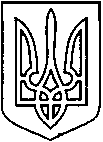 СЄВЄРОДОНЕЦЬКА МІСЬКАВІЙСЬКОВО-ЦИВІЛЬНА АДМІНІСТРАЦІЯСЄВЄРОДОНЕЦЬКОГО РАЙОНУ  ЛУГАНСЬКОЇ  ОБЛАСТІРОЗПОРЯДЖЕННЯкерівника Сєвєродонецької міської  військово-цивільної адміністрації«23» вересня 2021  року     							  № 1809Про проведення міських заходів,присвячених Дню працівників соціальної сфериКеруючись п.п. 8 п. 3 ст.6 Закону України «Про військово-цивільні адміністрації», Закону «Про місцеве самоврядування в Україні», п.133.4 ст.133 Податкового кодексу України, розпорядженням керівника військово-цивільної адміністрації міста Сєвєродонецьк від 02.12.2020 року № 1123 «Про затвердження календарного плану міських заходів щодо святкування урочистих дат, державних і традиційних народних свят та вшанування пам’ятних дат у   2021 році» зі змінамирозпорядження керівника Сєвєродонецької міської ВЦА  № 1431 від 06.08.2021 року, постановою Кабінету Міністрів України від 11 березня 2020 року  № 211 “Про запобігання поширенню на території України гострої респіраторної хвороби COVID-19, спричиненої коронавірусом SARS-CoV-2” зі змінами, Постановою Кабінету Міністрів від 09 грудня 2020 № 1236та з метою проведення міських заходів, присвячених Дню працівників соціальної сфери зобов’язую: Затвердити план проведення міських заходів присвячених Дню працівників соціальної сфери(Додаток 1).Затвердити  кошторис  витрат  відділу  культури  щодо  проведення міських заходів присвячених Дню працівників соціальної сфери(Додаток 2)Фінансовому управлінню (М. Багрінцевій) профінансувати витрати на проведення  міських заходів присвячених Дню працівників соціальної сферизгідно кошторису відділу культури.Дане розпорядження підлягає оприлюдненню.Контроль за виконанням даного розпорядження покласти на заступника керівника Сєвєродонецької міської військово-цивільної адміністрації Ірину СТЕПАНЕНКО.Керівник Сєвєродонецької міськоївійськово-цивільної адміністрації                                     Олександр СТРЮК    Додаток 1 до  розпорядження керівника Сєвєродонецької міської ВЦА                                                                                      від «23» вересня 2021 року  № 1809ПЛАНпроведення міських заходів, присвяченихДню працівників соціальної сфериЗаступник керівника Сєвєродонецької міської військово-цивільної адміністрації                                 Ірина СТЕПАНЕНКО                      Додаток 2до  розпорядження керівника       Сєвєродонецької міської ВЦА                                                                                             від «23» вересня 2021 року  №1809К О Ш Т О Р И Свитрат відділу культури щодо проведення міських заходів, присвяченихДню працівників соціальної сфериЗаступник керівника Сєвєродонецької міської військово-цивільної адміністрації                                 Ірина СТЕПАНЕНКО№ з/пНазва заходуТермін виконанняВідповідальні1Провести засідання організаційного комітетудо 30.10.2021Степаненко І. Василенко Н. Грачова Т. 2Провести міські урочисті заходи та святковий концерт присвячений Дню працівників соціальної сферив КЗ «Сєвєродонецькому міському Палацу культури» до 01.11.2021Степаненко І. Василенко Н.Винничук Т. Грачова Т.Волченко Л.Гринько О.3Придбати квіти,посуд, текстильні вироби, годинники та ін. для нагородження працівників соціальної сфери          до 01.11.2021Грачова Т. Василенко Н. 4Забезпечити присутність представників установ та організацій міста на урочистих заходах присвячених Дню працівника соціальної сферидо 01.11.2021Василенко Н.Винничук Т. 5Організувати швидке реагування машин  «швидкої допомоги»  та машин «пожежної безпеки» у КЗ «Сєвєродонецький міський Палац культури»до 01.11.2021Служби за компетенцією6Забезпечити громадський порядок під час та після проведення святкових заходів у КЗ «Сєвєродонецький міський Палац культури»до 01.11.2021Служби за компетенцією7Надіслати листи та телефонограми до:- ГУНП, УПП, ДПП- Лисичанської комунальної лікувально-профілактичної установи «СШМД»- міського управління ГУ ДСНС України у Луганській областідо 01.11.2021Анцупова Г.8Організувати висвітлення   заходів, присвячених Дню працівників соціальної сферижовтень - листопад2020 рокуАнцупова Г.1.Оплата за придбання квіткової продукції 4000 грн.  2.Оплата за придбання  посуду, текстильних виробів, годинників та ін. для нагородження працівників соціальної сфери                     12000 грн.                                                                    ВСЬОГО:                                                   16 000,00